Tribunale di Castrovillari Giudice Dr.Dott.ssa Carmen Lodovica Bruno          Inizio dell’udienza:ore9.30Pubblico Ministero Dr.        Fine dell’udienza:oreUdienza dibattimentaleXUdienza in camera di consiglioProcedimenti trattati n.23Con RegistrazioneSenza RegistrazioneFonoreg.Num. Progr.N.R.G.T.IMPUTATIREATOTESTIEsito(se vi è stato rinvio specificarne i motivi)oreNum. Progr.R.G.N.R.IMPUTATIREATOTESTIore11043/201909:3011768/201609:3021294/201909:3022476/201809:3031583/201909:303670/201809:304323/202109:3044908/201409:305324/202109:3053482/201609:306204/2020 Esec.09:306/09:3071826/201410:007123/201110:0081045/201910:008970/201810:009995/202010:0093343/201810:0010451/201910:30102132/201810:3011763/201910:3011816/201510:30121079/201910:30122844/201510:30131575/201910:30132305/201810:30Num. Progr.N.R.G.T.IMPUTATIREATOTESTIEsito(se vi è stato rinvio specificarne i motivi)oreNum. Progr.R.G.N.R.IMPUTATIREATOTESTIore1487/201511:0014500524/201211:0015565/201911:00155636/201711:00161531/201911:00162468/201711:00171582/201911:00175577/201711:0018800/201511:3018501589/201311:30191127/201611:30194482/201411:30201285/201512:00202963/201412:00212503/201812:0021434/201712:00221080/201912:00226950/201512:00231167/201912:00234313/201612:00Il Cancelliere Giuseppe FarinaIl GiudiceDott.ssa Carmen Ludovica Bruno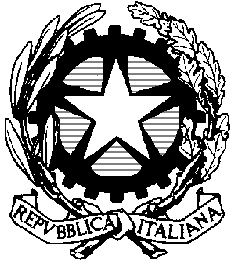 